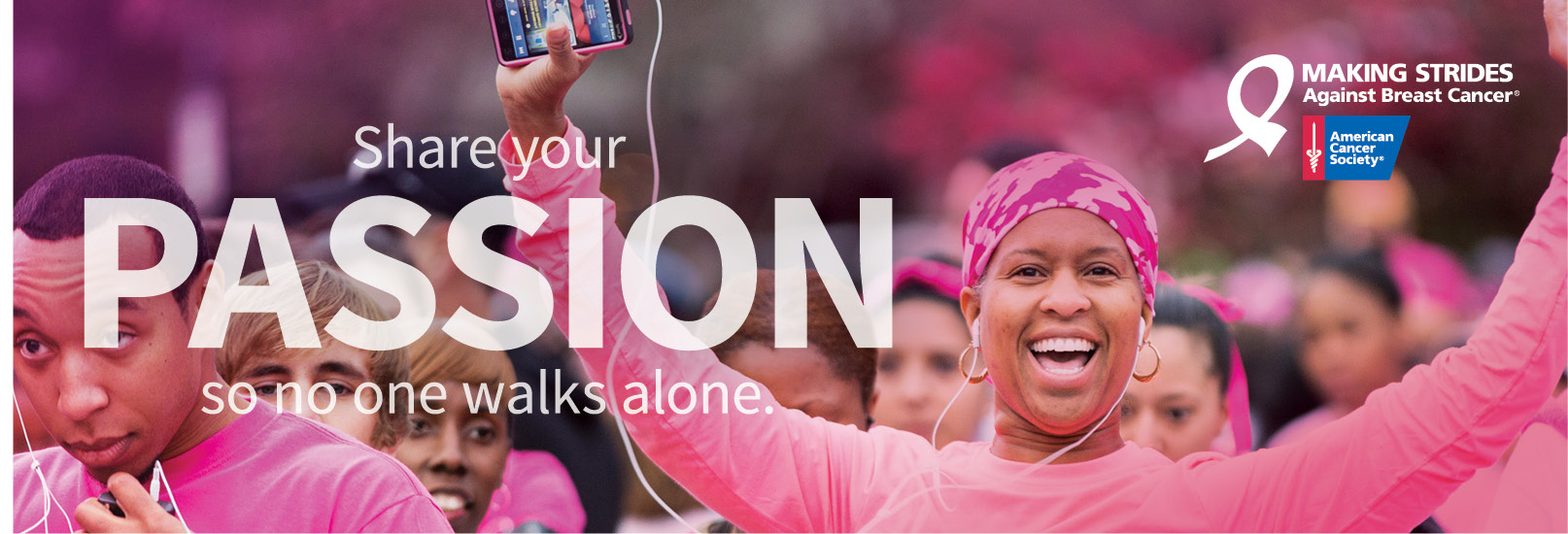 VOLUNTEER AT A MAKING STRIDES AGAINST BREAST CANCER WALK.The American Cancer Society Making Strides Against Breast Cancer walks are the largest network of breast cancer awareness events in the nation, uniting nearly 300 communities to create a world free from the pain and suffering of breast cancer. But they depend on the passion of volunteers like you. The money you help raise enables the Society to fund innovative breast cancer research, provide comprehensive information and services, and ensure access to mammograms for women who need them.To volunteer, complete the form below, visit MakingStridesWalk.org/foxvalleyil or call 1-800-229-1287, option 3.IF YOU CAN’T MAKE IT TO THE WALK, YOU CAN STILL HELP.Make sure others come to the walk by distributing walk papers and promotional materials in your neighborhood. Or help out by recruiting new volunteers, coordinating walk materials, and contacting past participants by phone.HOW YOU CAN PUT YOUR DETERMINATION TO WORK:Volunteers are needed at every phase of the event from set-up to clean up.Check-in: Help register participants at the event. Requires pre-event training.Refreshments: Set up and distribute snacks to all walkers finishing the walk.Route Marshals: Direct walkers to stay on the route. Duties may include traffic control.Water Stations: Distribute water to walkers along the route.Merchandise: Promote T-shirts and other promotional items at the event.Greeters/Cheerers: Greet walkers, and lead them to check-in. Cheer on walkers, and give them directions.Survivor Tent: Assist in greeting cancer survivors.Setup/Cleanup: May involve heavy lifting, moving, and loading.	First name: __________________________________	Last name: __________________________________	Street address: ______________________________	City: _______________________________________	State: ______________________________________	Zip code: ___________________________________	Phone number: ______________________________	Email address: _______________________________